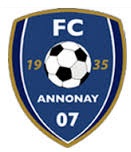 Planning et Poules des rencontres U10/U11                         Futsal Jacky Deigas Edition 2017Merci de vous présenter avec votre équipe  dans le couloir a l’entrée du terrain afin que nous puissions respecter les horaires des matchs.Match de classement U11POULE 1POULE 2POULE 3POULE 4A. FC Annonay 1E. FC Annonay 2I. FC Annonay 3M. RhodiaB. US Davezieux 2F. Val D’AyJ. MauvesN. US Davezieux 1C. BoulieuG. VillevocanceK. Vallis AureaO. RCT.TournonD. St MauriceH. St Romain de SurieuL. ASSEP. Beaurepaire HORAIRESMATCHSEQUIPEEQUIPERESULTATARBITRES8h30A/BFC Annonay 1US Davezieux 28h40C/DBoulieuSt Maurice8h50E/FFC Annonay 2Val D’Ay9h00G/HVillevocanceSt Romain de Surieu9h10I/JFC Annonay 3Mauves9h20K/LVallis AureaASSE9h30M/NRhodiaUS Davezieux 19h40O/PRCT.TournonBeaurepaire9h50A/CFC Annonay 1Boulieu10h00B/DUS Davezieux 2St Maurice10h10E/GFC Annonay 2Villevocance10h20F/HVal D’AySt Romain de Surieu10h30I/KFC Annonay 3Vallis Aurea10h40J/LMauvesASSE10h50M/ORhodiaRCT.Tournon11h00N/PUS Davezieux 1Beaurepaire11h10A/DFC Annonay 1St Maurice11h20B/CUS Davezieux 2Boulieu11h30E/HFC Annonay 2St Romain de Surieu11h40F/GVal D’AyVillevocance11h50I/LFC Annonay 3ASSE12h00J/KMauvesVallis Aurea12h10M/PRhodiaBeaurepaire12h20N/OUS Davezieux 1RCT.TournonHorairesClassementsMatchsRencontreRésultatArbitres12h30Q3ième  poule 1/ 4ième poule 312h40R3ième  poule 2/ 4ième poule 412h50S4ième  poule 1/ 3ième poule 313h00T4ième  poule 2/ 3ième poule 413h10¼ de finale n°11ier poule 1/ 2ième  poule 313h20¼  de finale n°21ier poule 2/ 2ième  poule 413h30¼ de finale n°32ième  poule 1/ 1ier poule 313h40¼ de finale n°42ième  poule 2/ 1ier poule 413h50UPerdant Q/ Perdant R14h00VPerdant S/ Perdant T14h10WGagnant Q/ Gagnant R14h20XGagnant S/ Gagnant T14h30YPerdant n°1/Perdant n°214h40ZPerdant n°3/ Perdant n°414h50½ final N°1Gagnant n°1/ Gagnant n°215h00½ final N°2Gagnant n°3/ Gagnant n°415h1016ième et 15ième placePerdant U/ Perdant V15h2014ième et 13ième placeGagnant U/ Gagnant V15h3012ième et 11ième placePerdant W/ Perdant X15h4010ième et 9ième placeGagnant W/ Gagnant X15h508ième et 7ième placePerdant Y/ Perdant Z16h006ième et 5ième placeGagnant Y/ Gagnant Z16h104ième et 3ième placePerdant ½ finale16h202ième et 1ier  placeFinale